Scoil Bhríde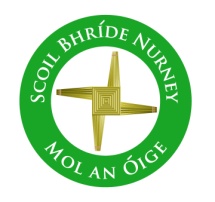 Nurney, Co. KildareTelephone: (045) 526767www.nurneyns.comsbnurney@gmail.com 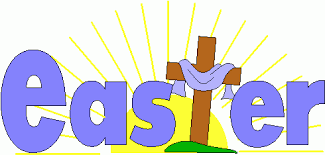 13th March 2024Dear Parents/Guardians As we draw closer to the end of a yet another school year, please find on the reverse of this note the School Calendar for 2024/25World Book DayThanks to everyone, parents, pupils and staff, for making a big effort last week on World Book Day to dress up. It was great fun! A selection of photos from the day will feature shortly in the Kildare Nationalist!Book Fair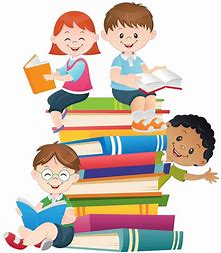 Thanks to everyone for all their help and support of our School Book Fair last week. Any books paid for but not received by pupils on the day have now been ordered.Easter Bun Sale for pupils – March 13th!!Easter Bun Sale for pupils – March 13th with all funds going towards vital new graded readers for all the children and much needed art supplies. 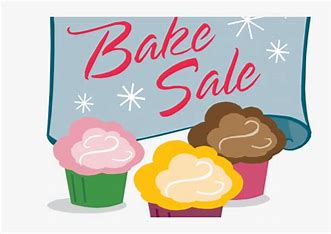 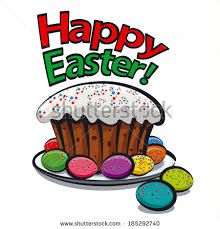 All donations of cakes, buns and treats are most welcome! Please also put your child’s name on any containers and remind them to collect it at the end of the day before going home! Thank you. Green Day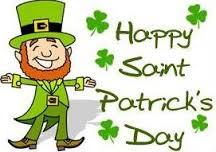 To celebrate Saint Patrick’s Day and Seachtain na Gaeilge all pupils are being invited to dress up in Green on March 15th. So please start planning your costumes! Dance lessons for all pupils A 6-week course of dance classes for all pupils with a specialist instructor started on February 20th. Payment of 5 Euro from each pupil is now due. Thank you.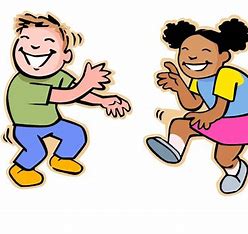 SwimmingA six-week course of swimming classes in K-Leisure Athy for 4th class starts on April 10th 2024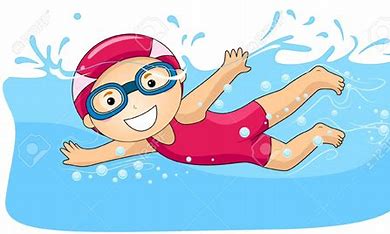 Payment of 50 Euro from each 4th class pupil is now due. Thank you. Darkness into Light - Remembrance WalkNurney GAA are hosting a Darkness into Light - Remembrance Walk in Nurney GAA Club on Wednesday May 8th 2024 @ 8.30-10.30pm. ALL proceeds are going to Pieta House.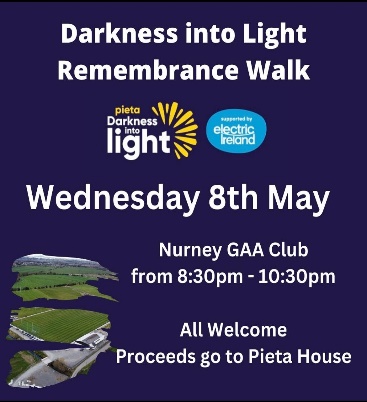 To mark the event, Kinsella’s have colouring sheets which children can collect from the shop. Once coloured, the art sheets can be returned to Kinsella’s shop by March 15th.  They plan to display them as part of the event. Dates for your diaryEaster Bun sale for pupils – Wednesday March 13th 2024Dress up in Green Day – Friday March 15th 2024School will be closed on Monday March 18th for Saint Patrick’s Day.School will close for Easter on Friday March 22nd for all pupils at 12.30pm. Buses have been told. The school will re-open on Monday April 8th 2024 for all pupils at 9.20amThe Parish office wishes to inform you that Communion for families with children in 2nd class will be May 18th 2024 @ 11:30am in Nurney ChurchThe Parish office wishes to inform you that Confirmation for families with children in 6th class will be April 20th @ 11:30am in Nurney Church.Wednesday Note and school information also availableon www.nurneyns.comThank you for your co-operation with the above. __________________________Dr. Vinny Thorpe – Principal Ed.D (SL) M.Ed (SL), MA.Comp.Mus, H.Dip.Prim.Ed, H.Dip.Mus.Tech, P.Grad.Dip.Ed.St(SEN), B.Mus.Ed(H.Dip.Ed), Dip.Mus.Ed, T.Dip.ICTScoil BhrídeSchool Calendar2024 – 2025School re-opens on Wednesday August 28th 2024October 2024School closed for Mid-Term:Monday October 28th – Friday 1st November inclusive December 2024School finishes @ 12.30pm Friday 20th DecemberSchool closed for Christmas:Monday 23rd December – Friday 3rd January 2025 inclusiveJanuary 2025School re-opens Monday 6th January 2025February 2025Closed: Saint Brigid’s Day Bank Holiday Monday 3rd February February 2025School closed for Mid-Term:Thursday 20th February – Friday 21st February inclusiveMarch 2025Closed: Saint Patrick’s Bank Holiday Monday 17th MarchEaster 2025School finishes @ 12.30pm Friday 11th April School closed for Easter:Monday 14th April – Friday 25th April 2025 inclusiveSchool re-opens Monday 28th April 2025May 2025Closed: May Bank Holiday Monday 5th May June 2025Closed: June Bank Holiday Monday 2nd JuneSchool closes for Summer @ 12.30pm Friday 20th June Please note:This calendar could be subject to change in the event of a closure for an exceptional cause